										          27 апреля 2019 годаПРЕСС-РЕЛИЗРеспубликанская природоохранная акция«День посадки леса»27 апреля 2019 года в Республике Татарстан состоится природоохранная акция «День посадки леса». Новые леса традиционно будут заложены во всех муниципальных районах республики. Для этих целей Министерством лесного хозяйства РТ подготовлено 2,8 млн. штук посадочного материала (саженцы сосны обыкновенной, ели европейской, лиственницы сибирской, липы мелколистной, рябины обыкновенной и др.).Под г. Казанью акция пройдет на трех площадках – около поселка Дачное Высокогорского района, близ села Старое Шигалеево Пестречинского района и около поселка Вороновка Лаишевского района. Участок возле поселка Дачное относится к лесному фонду, где необходимо посадить лесные культуры. Земли возле села Старое Шигалеево деградировали за время использования, посадка деревьев спасет их от эрозии и дальнейшего разрушения. Около поселка Вороновки лес посадят, потому что в прошлом году участок подвергся ветровалу. Площадь участка в Высокогорском районе составляет 6 га, Пестречинском – 7 га и Лаишевском – 5 га. Для облесения этих территорий будет использован посадочный материал в количестве более 90 тыс. штук. Начало акции в 10:00 часов. Перчатки, лопаты и саженцы будут выдаваться на месте.Республиканские природоохранные акции «День посадки леса» проводятся Министерством лесного хозяйства РТ с 2011 года. Их цель – воспроизводство и приумножение лесных ресурсов республики, воспитание бережного отношения к лесу, привлечение внимания общественности к проблемам его сохранения и улучшение экологической обстановки в целом. В 2018 году в Татарстане по итогам акций «День посадки леса» и «Неделя леса» было посажено 3,8 млн. саженцев, общая площадь посадок составила 900 га, а в мероприятиях приняли участие более 50 тыс. человек. В целом за 8 лет в республике в рамках акций были посажены лесные насаждения на площади 5,3 тыс. га. При этом был использован посадочный материал в количестве 18,6 млн. штук, а общее количество участников превысило 378 тыс. человек. В целях контроля Министерством ежегодно проводится инвентаризация созданных лесных насаждений.МИНИСТЕРСТВОЛЕСНОГО ХОЗЯЙСТВАРЕСПУБЛИКИ ТАТАРСТАНЯмашева пр., д.37 А, г. Казань, 420124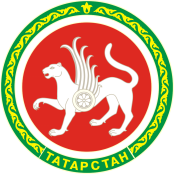 ТАТАРСТАН РЕСПУБЛИКАСЫУРМАН ХУҖАЛЫГЫМИНИСТРЛЫГЫЯмашева пр., 37нчы А йорт, Казан шәh,420124Тел. (843) 221-37-01, Факс  221-37-37, Е-mail: Minleshoz@tatar.ru, сайт: Minleshoz.tatarstan.ruТел. (843) 221-37-01, Факс  221-37-37, Е-mail: Minleshoz@tatar.ru, сайт: Minleshoz.tatarstan.ruТел. (843) 221-37-01, Факс  221-37-37, Е-mail: Minleshoz@tatar.ru, сайт: Minleshoz.tatarstan.ru